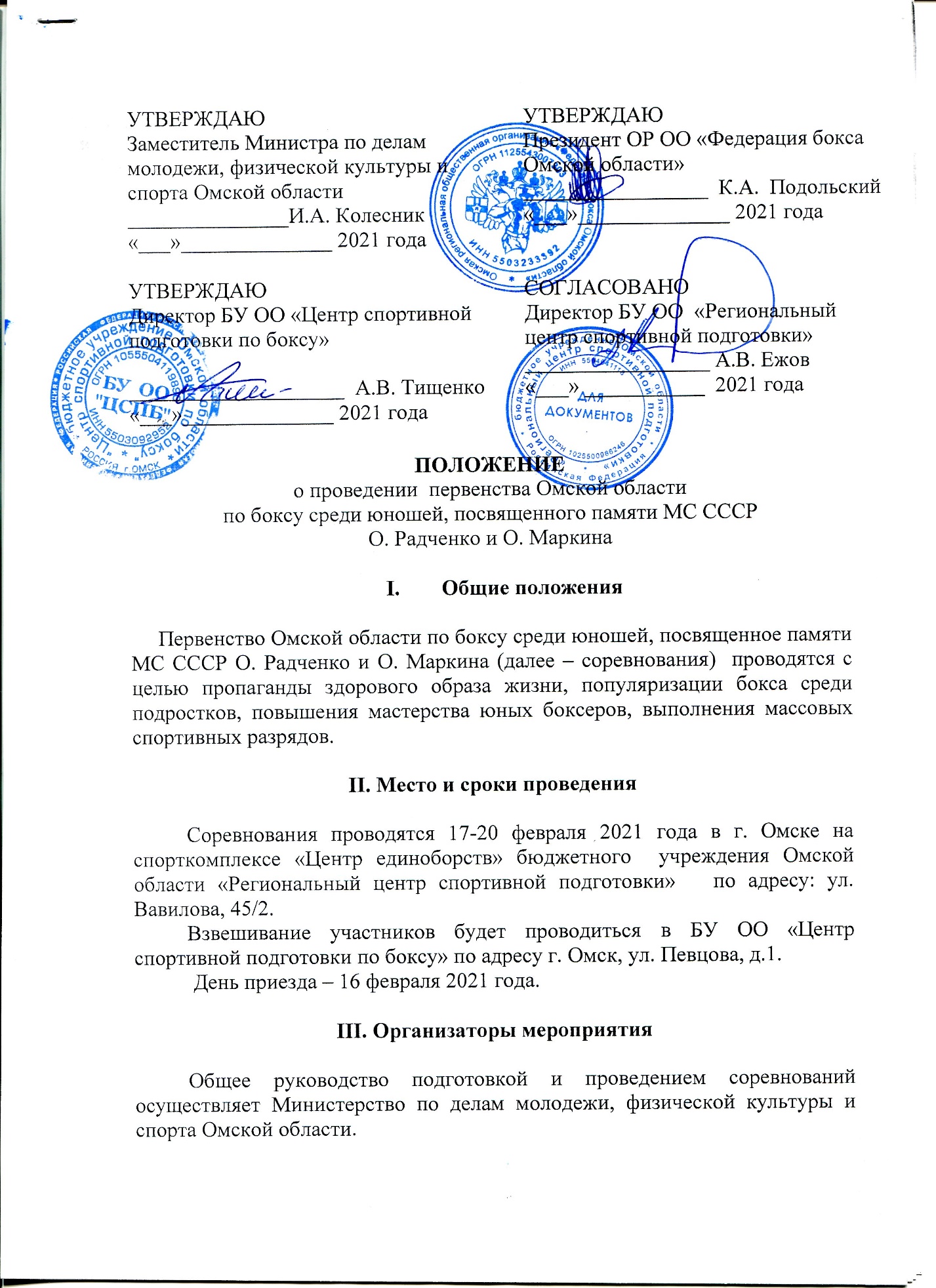 Непосредственное проведение соревнований возлагается на БУ ОО «Центр спортивной подготовки по боксу» и  Главную судейскую коллегию, утвержденную ОР ОО «Федерация бокса Омской области». IV. Требования к участникам и условия их допуска  К участию в соревнованиях допускаются:- спортсмены  2005 - 2006  г.г. рождения в  весовых категориях  46, 48, 50, 52, 54, 57, 60, 63, 66, 70, 75, 80,  свыше 80 кг.- спортсмены 2007 – 2008  г.г. рождения  в   весовых категориях  35, 37, 40, 42, 44, 46, 48, 50, 52, 54, 57, 60, 63, 66, 70, 75, 80, 90 кг.Соревнования проводятся по правилам проведения соревнований по боксу.V. Программа соревнований16.02.2021                                                               - день приезда17.02.2021 г.		          8.00-10.00           - взвешивание участников,                                                                                                     мандатная комиссия,                                                                                                            жеребьевка					15.00  		- парад открытия					15.10  		- предварительные бои18.02.2021 г.			08.00-09.00         - взвешивание участников                                               15.00  		          - предварительные  бои19.02.2021 г.			08.00-09.00         - взвешивание участников                                               15.00  		          - полуфинальные бои20.02.	2021 г.			13.00             	- финальные бои, награждение VI. Награждение	Победители соревнований  в каждой весовой категории награждаются  медалями, дипломами и памятными призами,  призеры соревнований  в каждой весовой категории награждаются  медалями и дипломами.Учреждены специальные призы: «Лучшему боксеру турнира», «За волю к победе».VII. Условия финансирования	Финансирование, связанное с организационными расходами по подготовке и проведению соревнований, осуществляется проводящими организациями.	 Командирующие организации несут расходы по проезду, питанию и размещению команд.VIII. Подача заявок на участие	Заявки по установленной форме, заверенные БУЗОО «Омский врачебно-физкультурный диспансер» (приложение № 1) и другие необходимые документы  подаются в Главную судейскую коллегию во время взвешивания участников 17  февраля 2021 года.IX. Обеспечение безопасности участников и зрителейСоревнования проводятся на спортивном сооружении, отвечающем требованиям соответствующих нормативных правовых актов, действующих на территории Российской Федерации и направленных на обеспечение общественного порядка и безопасности участников и зрителей, а также при  наличии  актов готовности спортивного сооружения к проведению мероприятия, утвержденных в установленном порядке.Обеспечение безопасности участников и зрителей при проведении соревнований осуществляется согласно требованиям Правил обеспечения безопасности при проведении официальных спортивных соревнований, утвержденных постановлением Правительства Российской Федерации от 18 апреля 2014 г. № 353.Оказание скорой медицинской помощи осуществляется в соответствии с приказом Министерства здравоохранения Российской Федерации от 23 октября 2020 г. № 1144 «Об утверждении порядка организации оказания медицинской помощи лицам, занимающимся физической культурой и спортом (в том числе при подготовке и проведении физкультурных мероприятий и спортивных мероприятий), включая порядок медицинского осмотра лиц, желающих пройти спортивную подготовку, заниматься физической культурой и спортом в организациях и  (или) выполнить нормативы испытаний (тестов) Всероссийского физкультурно-спортивного комплекса «Готов к труду и обороне» (ГТО)» и форм медицинских заключений о допуске к участию физкультурных и спортивных мероприятиях».НАСТОЯЩЕЕ  ПОЛОЖЕНИЕ  ЯВЛЯЕТСЯ  ВЫЗОВОМ  НА СОРЕВНОВАНИЯ!Приложение  №  1ФОРМА ЗАЯВКИна участие в  первенстве Омской области по боксу среди юношей, посвященном памяти МС СССР О. Радченко и О. Маркинаот команды   _____________________________________Все боксеры в количестве  ________  человек прошли медицинский осмотр в надлежащем объеме, все боксеры соответствуют указанным весовым категориям.Старший тренер                    			  (___________________)				    ПодписьВрач  ВФД		  _______________________ ( ________________)			      				                     Подпись, печать врача           Ф. И.О.Главный врач ВФД            	                                   (________________)        печать ВФД	 	       Подпись                                   Ф.И.О. «______» _______________2021  г.     Дата прохождения медосмотраРуководитель спортивной организацииПечать организации					   подпись	                       Ф.И.О.«______» _______________2021 г.№п/пФамилия, имяГодрожд.Спорт.разрядВесовая кат.Спортивная принадлежн.Ф. И.О.тренераДата и виза врача1.Допущен «__»_____2021г2.Допущен «__»_____2021г3.Допущен «__»_____2021г4.Допущен «__»_____2021г